Паспорт инвестиционной площадки*  Строительство бальнео-климатического термального курорта в с. Эссо Быстринского муниципального района (включая проектно-изыскательские работы и создание инженерной инфраструктуры)* Инвестиционная   площадка   -   свободный  земельный   участок,   участок   с   объектами незавершенного строительства, участок с неиспользуемыми зданиями и сооружениями.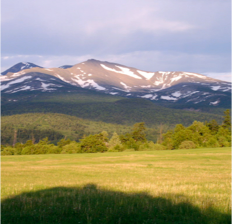 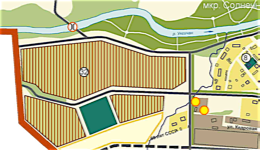 Муниципальный район (городской округ)Быстринский муниципальный район Камчатского краяНазвание площадкиБальнеоклиматический термальный курортТип площадкиНовое строительствоОписание площадки Земельный участок расположен на западе с. Эссо.  Рельеф участка сложный и ровный, имеются возвышенности и распадки, перепад высоты 7-8 м., участок частично заболочен. Растительность - редколесье лиственных пород и лиственницы; кочкарник с кустиками карликовой берёзы и др. кустарник, а так же травянистая растительность. Грунт суглинистый, подстилающий горизонт - крупнозернистый гравий; глубина залегания грунтовых вод не изучена. Направление ветров – западное, инженерные сети отсутствуют, подъездных путей нет. В пределах предложенного земельного участка (на берегу р.Уксичан) имеются геотермальные источники.Основные сведения о площадкеОсновные сведения о площадкеПредприятие (организация) - владелецАдминистрация Быстринского муниципального районаЮридический адрес684350, ул.Терешковой 1, с.ЭссоКонтактное лицоГлава  Быстринского муниципального района  Вьюнов Анатолий ВладимировичТелефон, эл. почта контактного лицаТел.: 8 (41542) 21-254, Факс 21-330; admesso@yandex.ruАдрес места расположения площадки Место для строительства курорта расположено рядом с выходом источников, которые уже используются в качестве лечения жителями и гостями Эссо. Известные Уксичанские источники занесены в справочники и книги по рекреационным ресурсам Камчатского края. Участок расположен в границах земель юго-западной части с. Эссо по правому берегу р. Уксичан.Площадь (кв. м)60 га.Вид права владения землей или вид собственностиМуниципальная собственность, земли поселенийВозможность расширенияимеетсяБлизлежащие производственные объекты и расстояние до нихРасстояние до ближайших жилых домов550 м.Ограничения (обременения)отсутствуютКатегория земельЗемли населённых пунктовПредполагаемое разрешенное использованиеВ пределах территории расположен земельный участок пожизненно наследуемого владения (частная собственность), площадью 12 га.Граница участка проходит по земле пожизненно-наследованного владения (ведение личного подсобного хозяйства). Имеются участки, предназначенные для жилищного строительства и огородничества.Орган, осуществляющий предоставление земельного участкаКомитет по управлению муниципальным имуществом Быстринского районаКадастровый номерНаличие санитарно-защитных/охранных зонселитебная зонаНаличие транспортных подъездных путейПодъездные пути сельские, к участку проложена грунтовая дорога (тупиковый подъезд)Удаленность участка (в км.) от:Удаленность участка (в км.) от:центра субъекта Российской Федерации, в котором находится площадкаг. Петропавловск-Камчатский - 520 км центра другого ближайшего субъекта Российской ФедерацииСообщение с населенными пунктами Корякского автономного округа осуществляется по автозимнику продленного действия Анавгай – Тигильближайшего города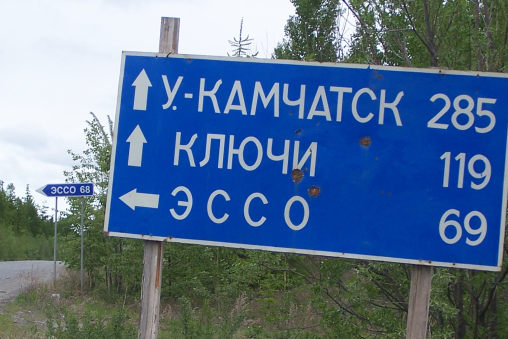 от с. Эссо до с. Мильково: 69 км. участок Крапивная-Эссо до трассы г. Петропавловск-Камчатский – Миьково-Усть-Камчатский + 153 км . От “развилки” до с. Мильково= 222 км.от с. Эссо до с. Анавгай составляет 26 кмавтодороги1 км.аэропорта1 км.морского портаВыхода к морю нетХарактеристика инфраструктурыХарактеристика инфраструктурыгаз (куб.м./час)-отопление (Гкал/час)Необходимо бурение скважины (геотермальное)Пар (бар)-электроэнергия (кВт/час)380 В, 60 Квтводоснабжение (куб.м./год)Протекает река Уксичан (горная, чистая вода) – 100 м.водоотведение (куб.м./год)-очистные сооружения (куб.м./год)Требуется построить локальную (септики)котельные установки (кВт)-Основные параметры зданий и сооружений, расположенные на площадкеОсновные параметры зданий и сооружений, расположенные на площадкеНаименование здания, сооружения на территории имеются:(Административное здание, хозяйственное здание, котельная, гараж, насосная и т.д.)Наименование здания, сооружения на территории имеются:(Административное здание, хозяйственное здание, котельная, гараж, насосная и т.д.)площадь (кв.м.)-этажность (ед.)-высота этажа (м.)-износ (%)-Возможность расширенияПредложения по использованию площадкиУчасток является составной частью проекта «Создания Туристско-рекреационного кластера в с. Эссо Быстринского муниципального района» в качестве отдельного инвестиционного проекта  «Строительство бальнеоклиматического термального курорта в Быстринском муниципальном районе, включая проектно-изыскательские работы» (правый берег р.Уксичан). Участок рассматривается вместе с инвестиционными проектами "Строительство детского санаторно-оздоровительного центра круглогодичного действия в с. Эссо" (левый берег р.Уксичан) и " Строительство аквапарка с использованием термальной воды", составляющих ядро  туристско-рекреационного кластера. Проект решает проблему загрязнения окружающей среды - сброса термальной воды («обратка») в реку Уксичан, впадающую в реку Быстрая. Предлагается вариант государственного-частного партнерства с долевым участием бюджетов различных уровней, частных инвестиций, включая  иностранные инвестиции. Дополнительная информация о площадкеВ 2005 году сотрудниками ФГУ Томский НИИ курортологии и физиотерапии проведена «Курортологическая оценка района с. Эссо Быстринского района Камчатской области для признания территории лечебно-оздоровительной местностью. Проведенная оценка качества биоклиматических ресурсов на основе медико-климатической оценки и унифицированных методик категорирования климата позволяет отнести юго-западную часть Эссовского сельского поселения к лечебно-оздоровительным местностям 2 ранга – благоприятных для рекреации и сезонного климатолечения, профиль – климатобальнеологический, познавательно- туристический. Томским НИИ курортологии и физиотерапии разработано 8 (восемь) бальнеологических заключений.